Admin volunteer 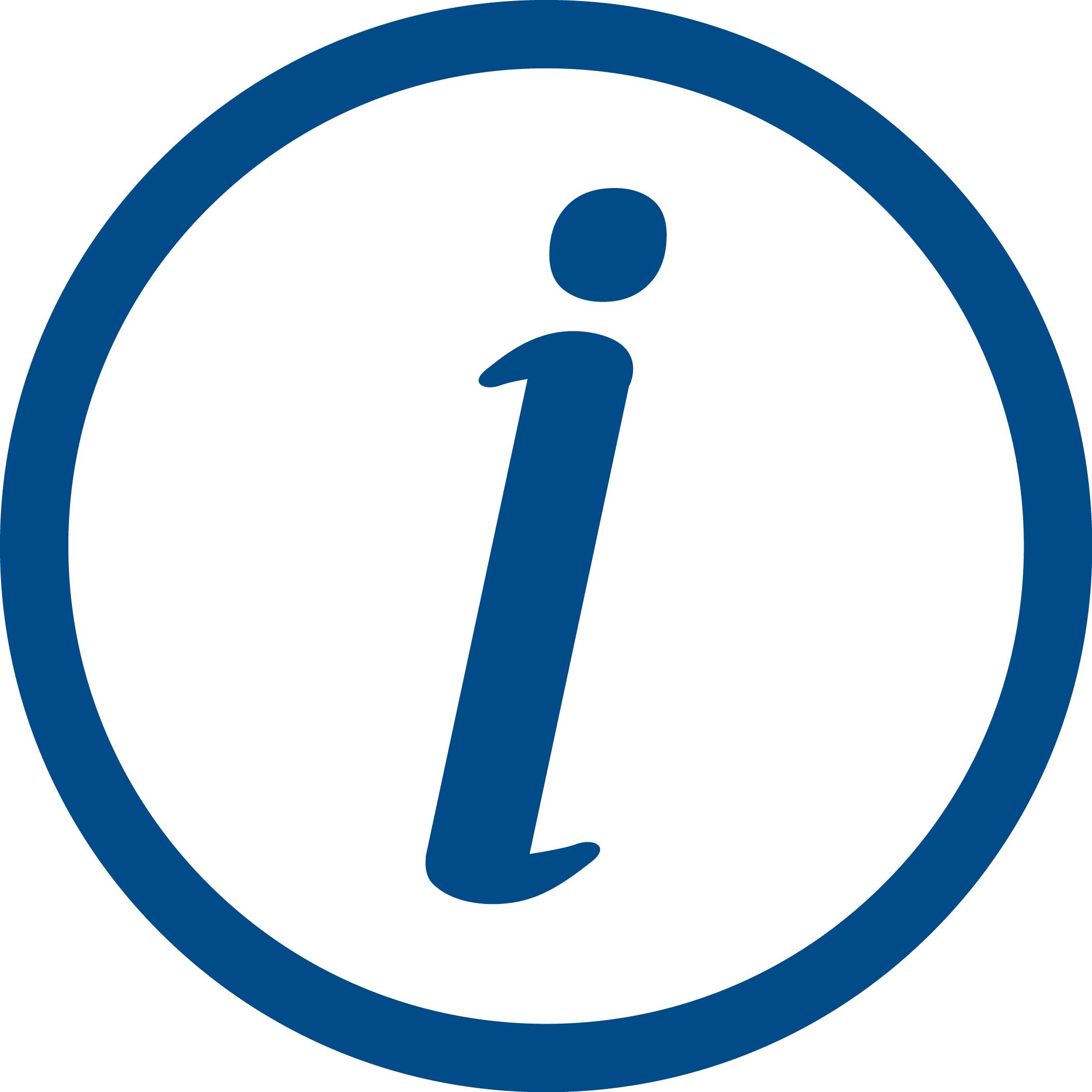 What will you do?complete an introduction to Citizens Advice and training for your rolehelp with the day to day running of the Citizens Advice serviceanswer the telephone, reply to emails (using Microsoft Outlook) and postorder stationerytype up letters and read through documents checking for mistakes (using Microsoft Word)print and scan documents using a printerupdate spreadsheets and databases (using Microsoft Office)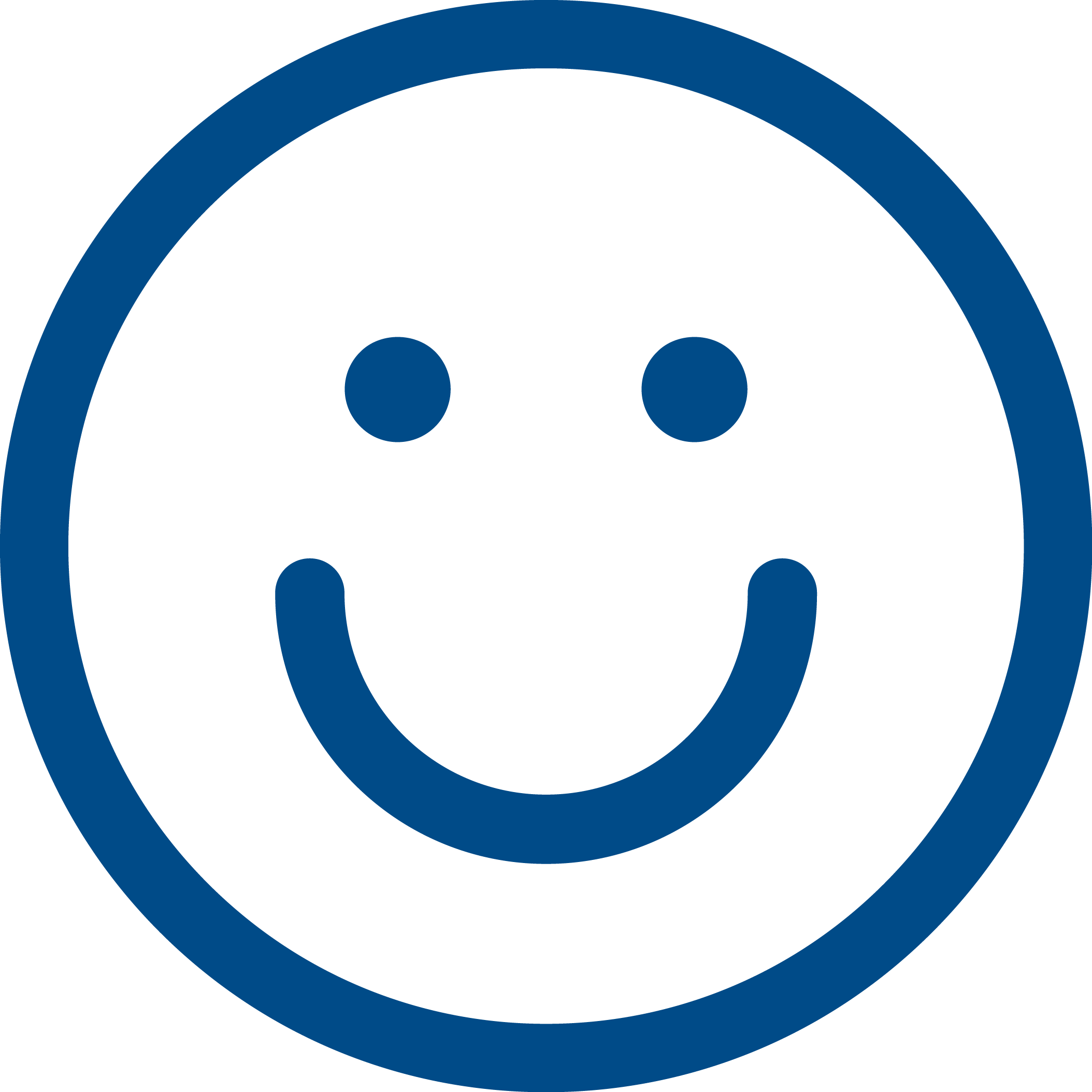 What’s in it for you?gain and build on valuable skills and experience such as communication, admin, IT skills and working in a teamincrease your employabilitycontribute to the smooth running of the advice service which makes a real difference to peoples’ lives work with a range of different people, independently and in a team.And we’ll reimburse expenses too.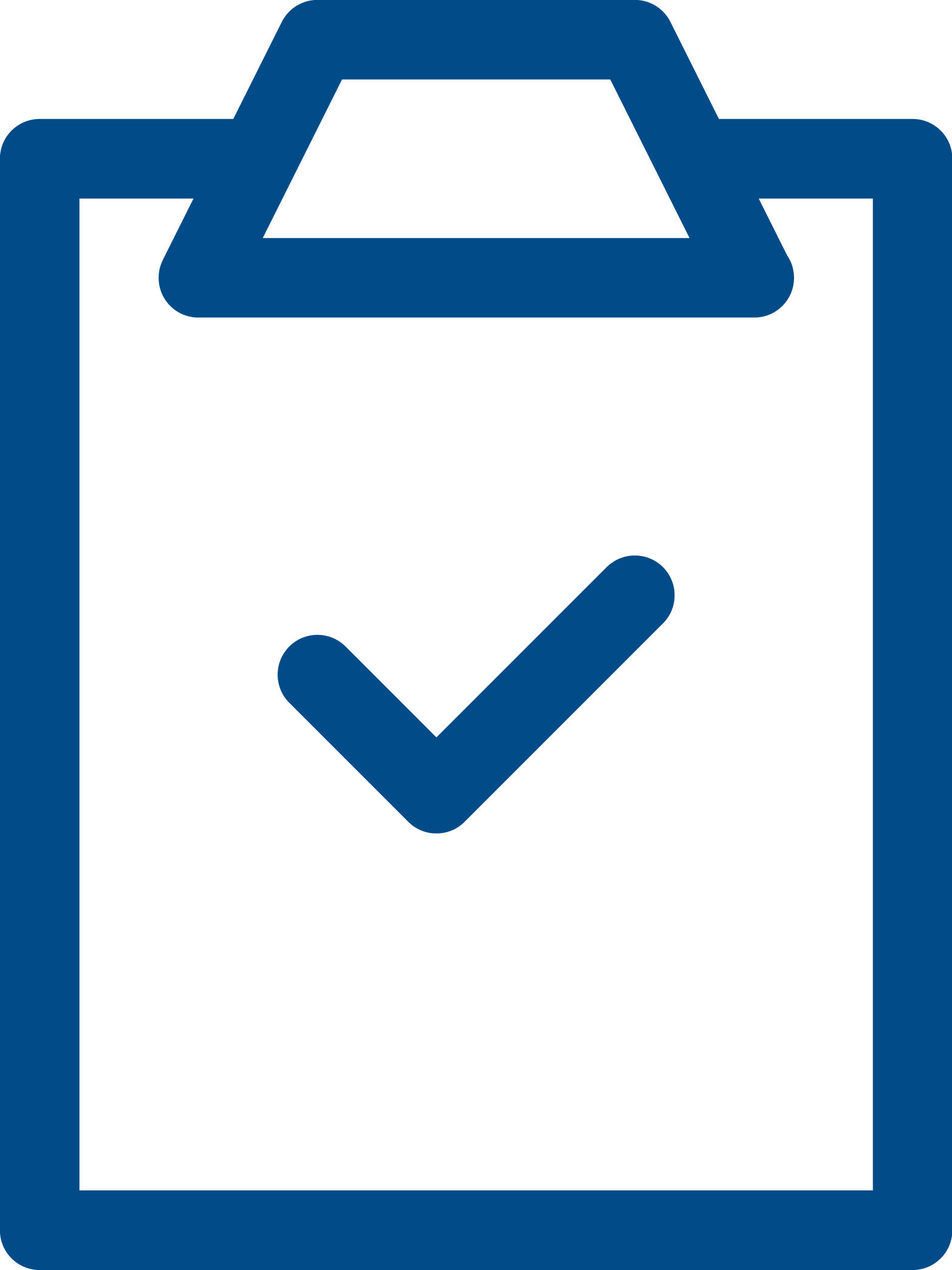 What do you need to have?You don’t need specific qualifications or skills but you’ll need to:be friendly and approachablerespect views, values and cultures that are different to your ownhave good IT skillsbe willing to learn about and follow the Citizens Advice aims, principles and policies, including confidentiality and data protectionbe willing to undertake training in your role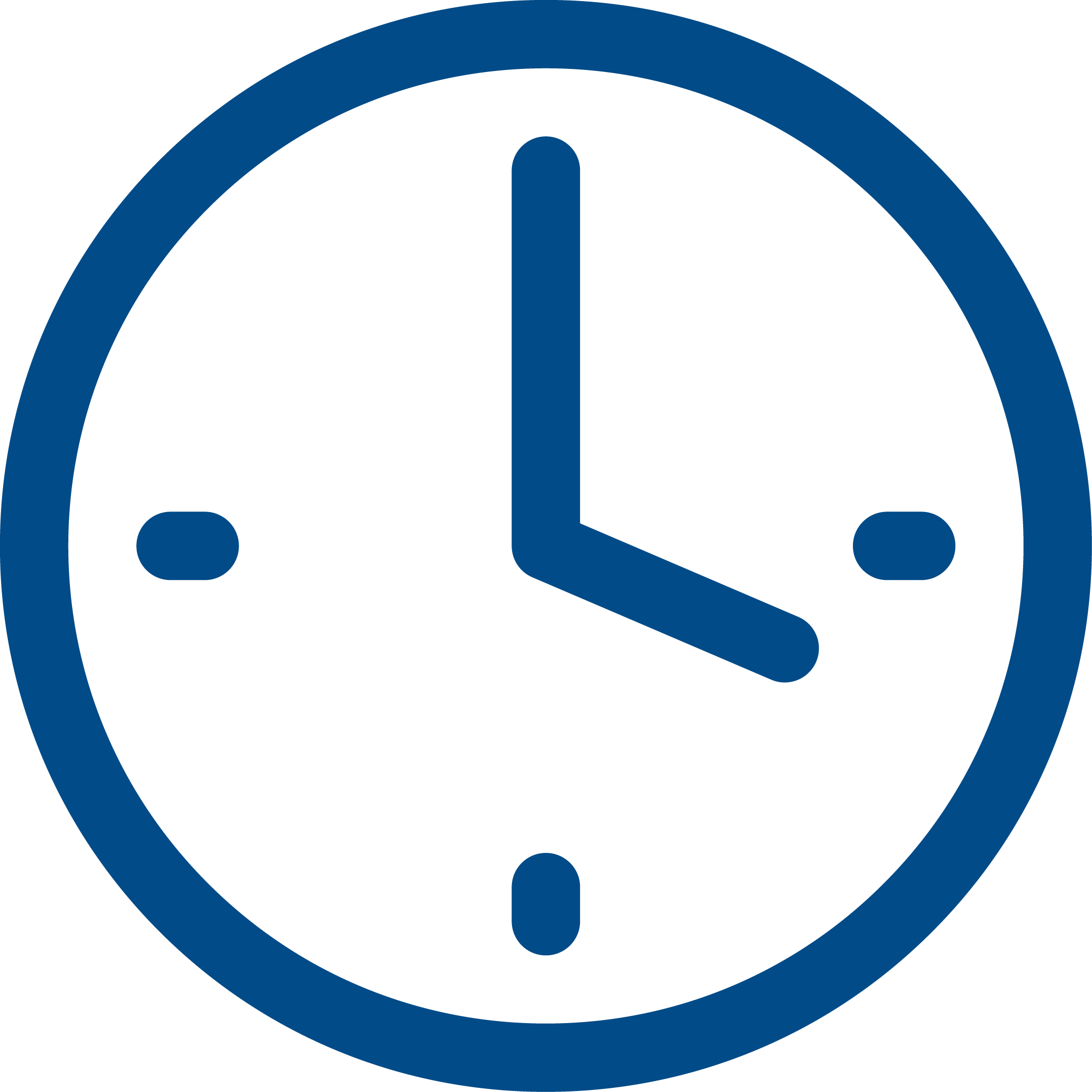 How much time do you need to give?We can be flexible about the time spent and how often you volunteer so come and talk to us.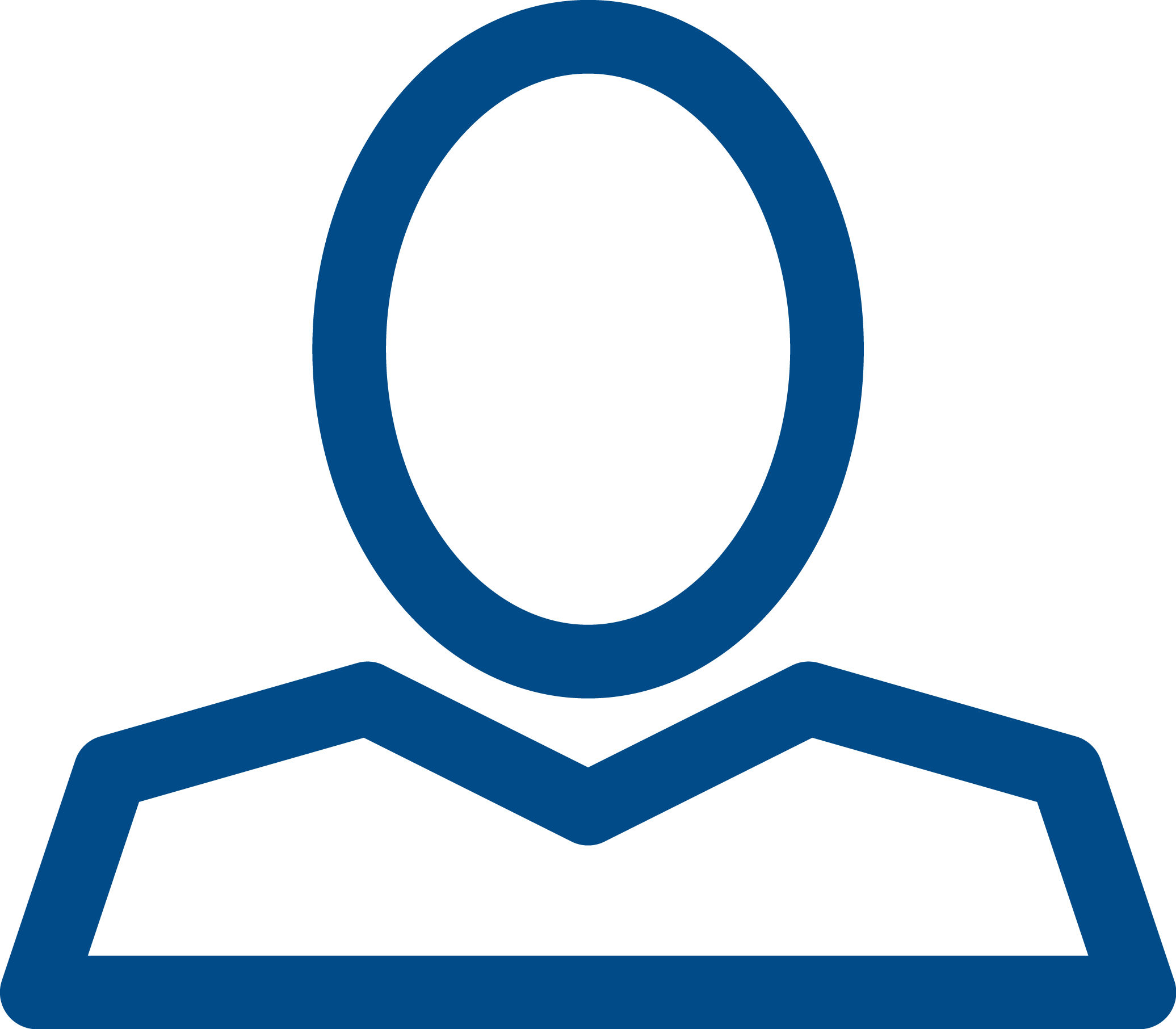 Valuing inclusionOur volunteers come from a range of backgrounds and we particularly welcome applications from disabled people, people with physical or mental health conditions, LGBT+ and non-binary people, and people from Black Asian Minority Ethnic (BAME) communities.